CURRICULUM VITAE
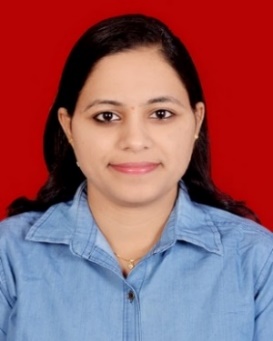 Name:      Supriya Jaywant DongreE-maiL:      supriya.142463@2freemail.comobjective:To attain a challenging position, where I can effectively contribute my skills and ideas and to explore my knowledge in order to benefit the society in the medical arena.EDUCATIONAL Qualification:Pursuing Post-graduation diploma in Healthcare Management from Welingkar Institute of Management.Oct 2015-Sep 2016: Welingkar Institute of Management, Mumbai                                 Advanced Diploma in Business AdministrationMay 2010-May 2014: Bombay college of Pharmacy                                                 Bachelor in PharmacyOTHER COURSES/TRAININGS:	Registered as a Pharmacist in the year 2014 from Maharashtra State Pharmacy council.Completed training on “Hospital Pharmacy” Organized by IPA-2012, At Saifee Hospital, Mumbai.Trained about dispensing of medicines with care and precautions. Checking prescriptions for errors & making sure they are appropriate for patients. Instructing patients on how to use medications, possible side effects and storage. Maintaining pharmaceutical stock, creating inventories and ordering more drugs.Participated in the seminar on Radiopharmaceuticals held on 09 July 2011.Passed MS-CIT Examination with 98% in the year 2011. Having good knowledge about MS- word, excel, power point etc.PROFESSIONAL experience:      Company Name: Sun Pharmaceutical Industries Ltd., Mumbai.             Period: 14 May 2014 to 05 Nov 2016.RESPONSIBILITIES:Perform initial checks as per the safety criteria and duplicate searches prior to CaseTriaging and Case Processing in Oracle Argus Database.Perform Clinical study protocol and product configuration activity, Literature searches from worldwide journals, Reconciliation as well customer product complaint handling.Handling the document management system. Weekly meeting on process related queries with team members based globally and provide training to the new joiner.Coordinate with different departments like quality assurance, control, regulatory to resolve product issues and maintain quality as well safety of product.Handling External, business partner and internal quality audits and inspections.Having knowledge about CAPA (corrective active preventive action), Case file note,Different types of audits.Having knowledge about CPC, billing process, inpatient coding.Summer Internship:The Pfizer India Limited, Navi Mumbai.Project Title:  “In-plant Training”Description: Visited to various departments like Microbiology, Manufacturing, Quality Control and Assurance and gain knowledge of functionality. Performed quality tests for maintaining compliance of the product.STRENGTH:Positive attitude with pure dedication towards workDiligent individual with a result oriented approachManage time efficiently and effectively through scheduling and prioritizingWilling to take initiatives to accept challenges and responsibilitiespERSONAL information:Date of Birth: 10th September,1991Linguistic Proficiency: English, Hindi, Marathi and GermanGender: FemaleHobbies: Travelling, Listing Music and Playing Badminton.DECLARATION:I hereby declare that the above mentioned information is genuine and true to the best of my knowledge.                                                                                                                                                                                                                        SUPRIYA 